Thurston County Humane Society, Inc.MEMORIALS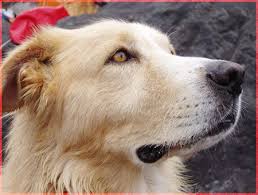 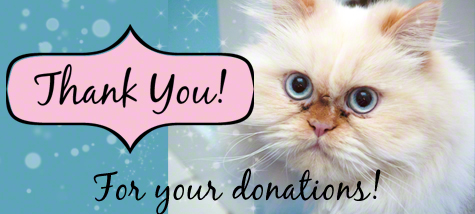 Yes, I want to send a memorial donation in the memory of:Name: ____________________________In the amount of: $_______________Please send acknowledgement of my memorial to:__________________________________________     __________________________________________    __________________________________________                                  My mailing address is: __________________________________________     __________________________________________    __________________________________________                                  _____ Please send me a receipt____ Save the postage – I don’t need a receiptMemorial Donation Address for the Thurston County Humane Society:PMB #3973403 Steamboat Island R. N.W.Olympia, WA 98502TCHS, Inc. E.I.N. #91-6057794